Monday 30th March – Phonics      Match the picture to the word by drawing a line between both. 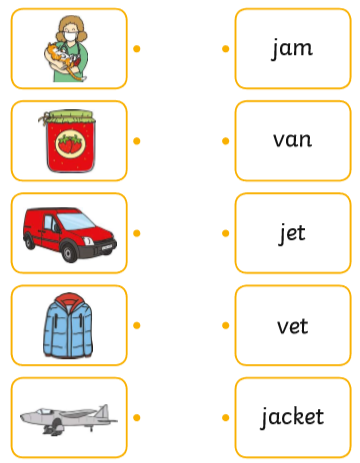 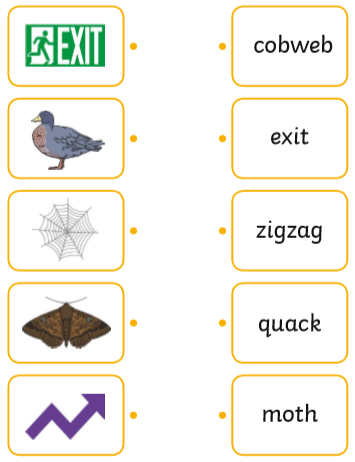 